ANMELDUNG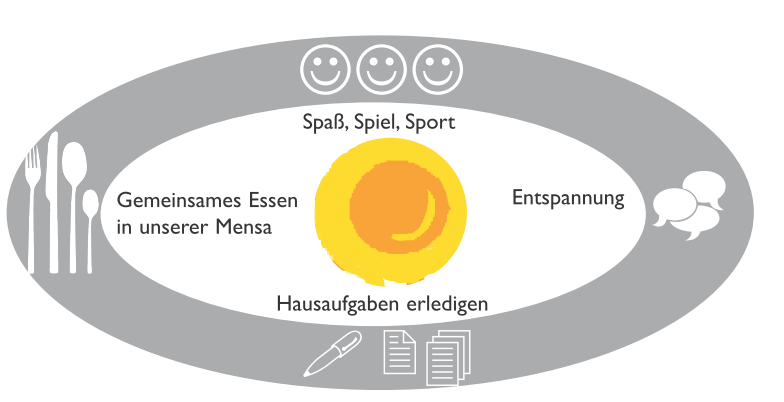 NAME des Kindes:		ggf. abweichender Name des/r Erziehungsberechtigten 	Telefonnummer:		Email-Adresse:			Kosten beibis zu drei Tagen die Woche 	45 € pro Monat (zahlbar für 5 Monate pro Halbjahr)vier bis fünf Tagen die Woche	70 € pro Monat (zahlbar für 5 Monate pro Halbjahr)Die Teilnahme an dem gemeinsamen Mittagessen in der Mensa ist verpflichtend. Pro Abotag pro Woche fallen 14,30 € an. Bei einer durchgängigen Erkrankung von mehr als 14 Tagen erfolgt eine anteilige Rückerstattung.MODIMIDOFRNutzung der ÜMI an folgenden TagenMitteilungen/AbholzeitenMitteilungen/AbholzeitenMitteilungen/AbholzeitenMitteilungen/AbholzeitenMitteilungen/AbholzeitenMitteilungen/Abholzeiten